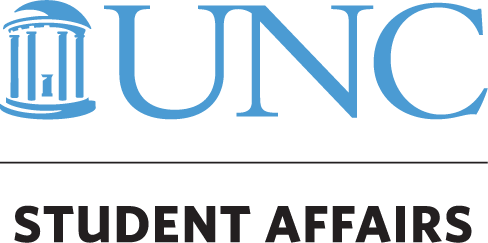 2020-2012 Core Assessment Common Survey ItemsIf you are implementing a survey related to the delivery of a program or service that aligns with one or more of our Core Assessment Priorities, you should include the appropriate Core Assessment Survey Item(s). ONLY use those questions that make sense for the program, service or learning opportunity being assessed. All questions should utilize a 6-point scale (e.g. Strongly Agree, Agree, Somewhat Agree, Somewhat Disagree, Disagree, Strongly Disagree). Priority One: LearningThrough participation in XXXXXX, I developed knowledge or skills to help me succeed at and/or after Carolina.Priority Two: SupportDEPARTMENT helped me navigate a barrier or challenge to support my success at or after Carolina.ORDEPARTMENT helped me improve and/or manage my health and/or well-being. Priority Three: EnvironmentIn working with DEPARTMENT I felt like a respected member of the campus community.AND/ORDEPARTMENT provides a welcoming environment by modeling a commitment to equity and inclusion. Priority Four: Operational ExcellenceSatisfaction: I am satisfied with the quality of service(s) I receive through DEPARTMENT.